ON THE CALENDAR THIS WEEKTODAY	   	  9:00 AM	Children’s Choir Practice			  9:30 AM	Sunday School for all ages  10:30 AM    Worship Service   5:00 PM	Mother/Daughter/ Friend Banquet   7:00 PM	LMM meeting in the Youth CenterTUESDAY 		  7:00 PM   	Bulletin DeadlineWEDNESDAY	  7:00 PM	Adult Choir Practice SATURDAY		  11:00 AM	50 Plus Gathering at the Picnic ShelterSUNDAY	  	  9:30 AM	Sunday School for all ages  10:30 AM    Worship Service CEDAR GROVE EVANGELICAL LUTHERAN CHURCH, 1220 Cedar Grove Road, Leesville, SC 29070, (803) 532-3543 Email: cedargrovelutheran@gmail.com Webpage: www.cedargrovelutheranchurch.org  Live-streaming on YouTube and Facebook:Facebook: https://www.facebook.com/cedargrovelutheran/ YouTube: http://www.youtube.com/c/CedarGroveLutheran  Pastor – Joe Woodward     	Music Director – Jim Johnson Organist/ Pianist – Sharon Eargle    Church/Financial Secretary - Angela Hite   Youth Leaders - George and Michelle Reeder      Sexton - Freddie Miller         Church Council President – Tony Bouknight   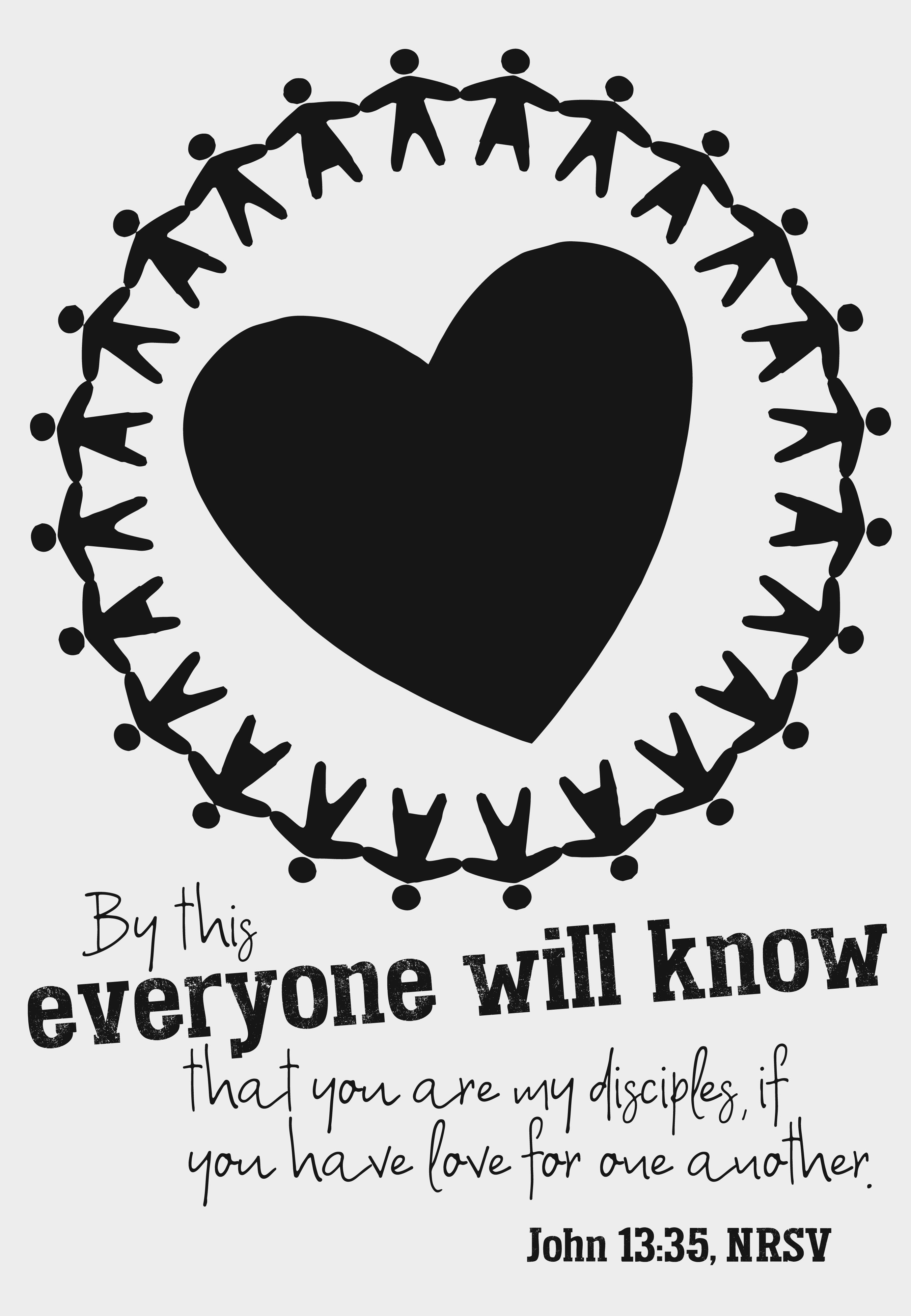 Cedar Grove Lutheran ChurchLeesville, SCRev. Joe Woodward, PastorOur Mission Statement:“As disciples of Jesus Christ,we receive, embrace, grow and share”May 15, 20225th Sunday of EasterPlease stand as indicated by the (*) asteriskRINGING OF THE CHURCH BELL			      	  10:30 AMWELCOME and Announcements  PRELUDE          Allegro      				Leon Boellmann*Brief Order for Confession and Forgiveness P	Blessed be the holy Trinity, ☩ one God, who stretches out the heavens, who sends light to the nations, who gives breath to us all. Amen.P 	Let us confess our sin in the presence of God and of one another.Moment of SilenceP  	Loving God,C	we confess that we have turned from your way to follow our own ways. Forgive us for the times we have spoken or acted too quickly; we have not spoken or acted at all; we have hurt those closest to us; we have hurt those we have yet to know; we have thought more about ourselves than others; we have thought less of ourselves than we ought. Turn us around, and give us a fresh start, so that we can live again as your children. Amen.P	Even when we have done wrong, God makes us right. Even when we have messed up, God puts us together. God’s love never runs out. God never tires of calling us beloved children. Hear God say to you now: Your sins are forgiven, for the sake of ☩ Jesus Christ our Savior.  Amen. *Gathering Song no. 631		Love Divine, All Loves Excelling*Greeting					Sung By Tara Andrews	            P   The grace of our Lord Jesus Christ, the love of God, and the communion     of the Holy Spirit be with you all.   KYRIE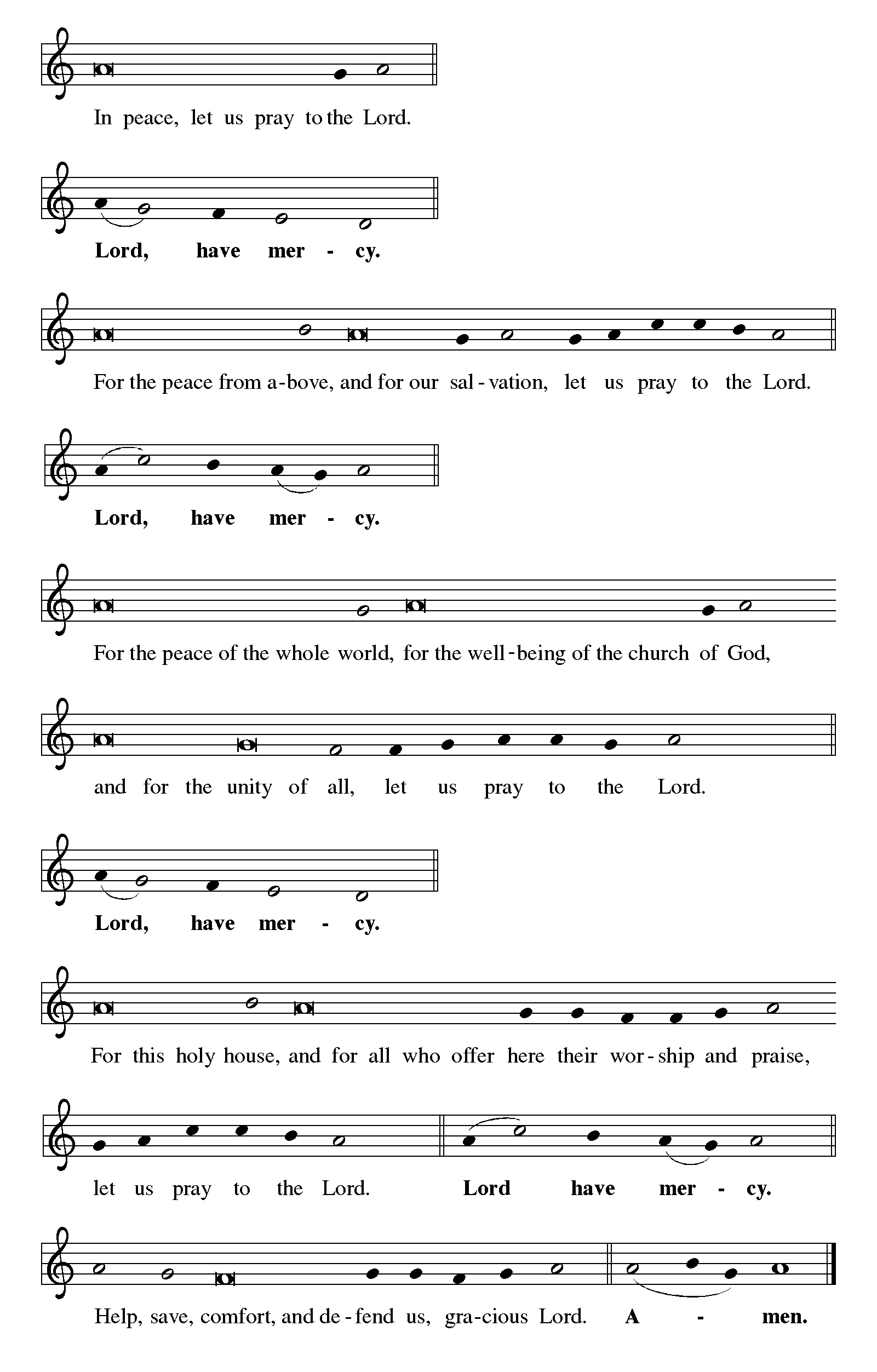 *Prayer of the DayP  	O Lord God, you teach us that without love, our actions gain nothing. Pour into our hearts your most excellent gift of love, that, made alive by your Spirit, we may know goodness and peace, through your Son, Jesus Christ, our Savior and Lord, who lives and reigns with you and the Holy Spirit, one God, now and forever.C	Amen.Please sit. FIRST LESSON: Acts 11:1-181Now the apostles and the believers who were in Judea heard that the Gentiles had also accepted the word of God. 2So when Peter went up to Jerusalem, the circumcised believers criticized him, 3saying, “Why did you go to uncircumcised men and eat with them?” 4Then Peter began to explain it to them, step by step, saying, 5“I was in the city of Joppa praying, and in a trance I saw a vision. There was something like a large sheet coming down from heaven, being lowered by its four corners; and it came close to me. 6As I looked at it closely I saw four-footed animals, beasts of prey, reptiles, and birds of the air. 7I also heard a voice saying to me, ‘Get up, Peter; kill and eat.’ 8But I replied, ‘By no means, Lord; for nothing profane or unclean has ever entered my mouth.’ 9But a second time the voice answered from heaven, ‘What God has made clean, you must not call profane.’ 10This happened three times; then everything was pulled up again to heaven. 11At that very moment three men, sent to me from Caesarea, arrived at the house where we were. 12The Spirit told me to go with them and not to make a distinction between them and us. These six brothers also accompanied me, and we entered the man’s house. 13He told us how he had seen the angel standing in his house and saying, ‘Send to Joppa and bring Simon, who is called Peter; 14he will give you a message by which you and your entire household will be saved.’ 15And as I began to speak, the Holy Spirit fell upon them just as it had upon us at the beginning. 16And I remembered the word of the Lord, how he had said, ‘John baptized with water, but you will be baptized with the Holy Spirit.’ 17If then God gave them the same gift that he gave us when we believed in the Lord Jesus Christ, who was I that I could hinder God?” 18When they heard this, they were silenced. And they praised God, saying, “Then God has given even to the Gentiles the repentance that leads to life.” LECTOR:	 The word of the Lord.    People: Thanks be to God.PSALM: 148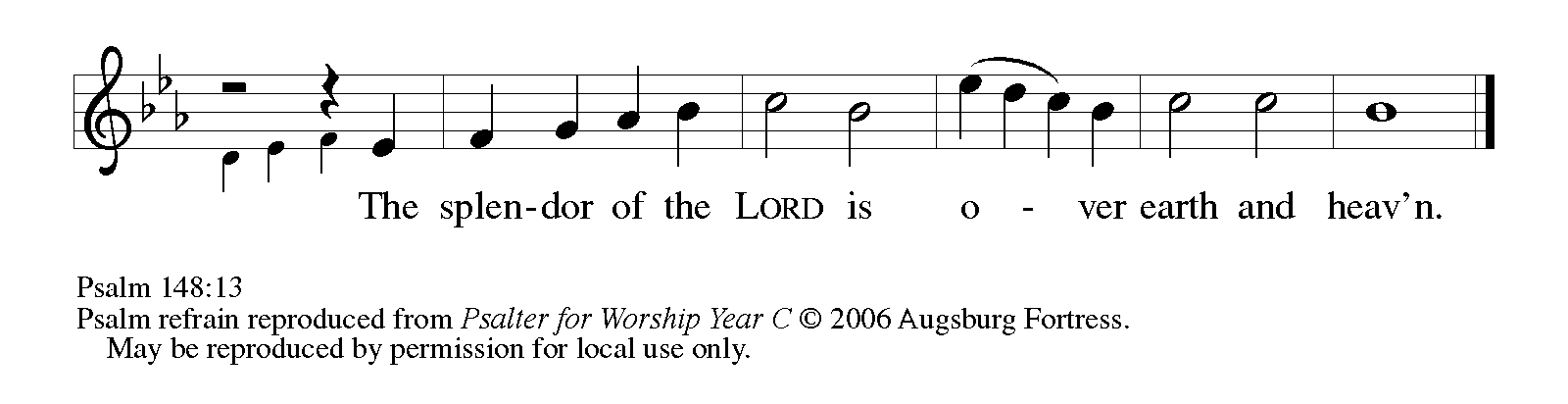 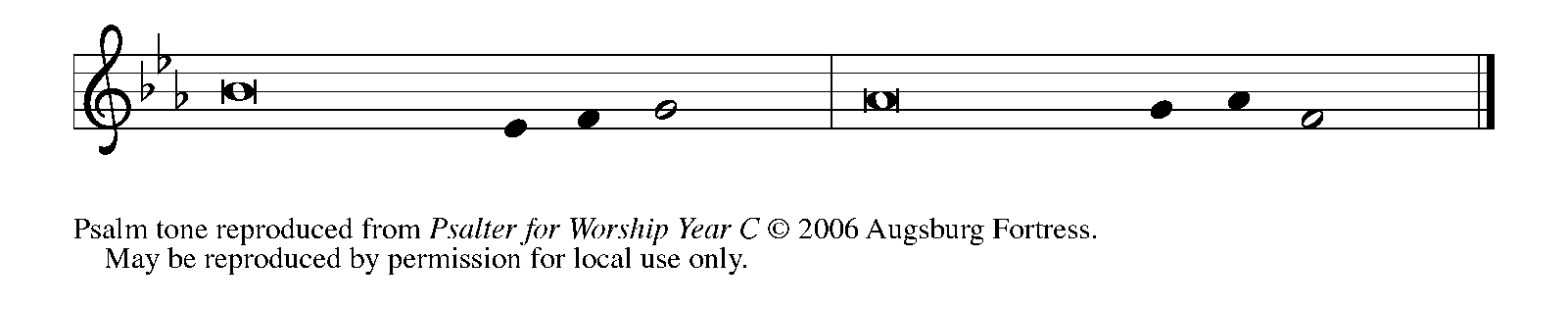 1Hallelujah! Praise the Lord| from the heavens; praise God | in the heights.
2Praise the Lord, | all you angels; sing praise, all you | hosts of heaven.
3Praise the Lord, | sun and moon; sing praise, all you | shining stars.
4Praise the Lord, heav- | en of heavens, and you waters a- | bove the heavens.
5Let them praise the name | of the Lord, who commanded, and they | were created,
6who made them stand fast forev- | er and ever, giving them a law that shall not | pass away. R
7Praise the Lord| from the earth, you sea monsters | and all deeps;
8fire and hail, | snow and fog, tempestuous wind, do- | ing God’s will;
9mountains | and all hills, fruit trees | and all cedars;
10wild beasts | and all cattle, creeping things and | flying birds;
11sovereigns of the earth | and all people, princes and all rulers | of the world;
12young | men and maidens, old and | young together. R
13Let them praise the name | of the Lord, whose name only is exalted, whose splendor is over | earth and heaven.
14The Lord has raised up strength for the people and praise for all | faithful servants, the children of Israel, a people who are near the Lord. | Hallelujah! RSecond Lesson: Revelation 21:1-61I saw a new heaven and a new earth; for the first heaven and the first earth had passed away, and the sea was no more. 2And I saw the holy city, the new Jerusalem, coming down out of heaven from God, prepared as a bride adorned for her husband. 3And I heard a loud voice from the throne saying, “See, the home of God is among mortals. He will dwell with them; they will be his people, and God himself will be with them; 4he will wipe every tear from their eyes. Death will be no more; mourning and crying and pain will be no more, for the first things have passed away.” 5And the one who was seated on the throne said, “See, I am making all things new.” Also he said, “Write this, for these words are trustworthy and true.” 6Then he said to me, “It is done! I am the Alpha and the Omega, the beginning and the end. To the thirsty I will give water as a gift from the spring of the water of life.” Lector:	The word of the Lord.     People: Thanks be to God.*Gospel Acclamation (Please stand, as you are able)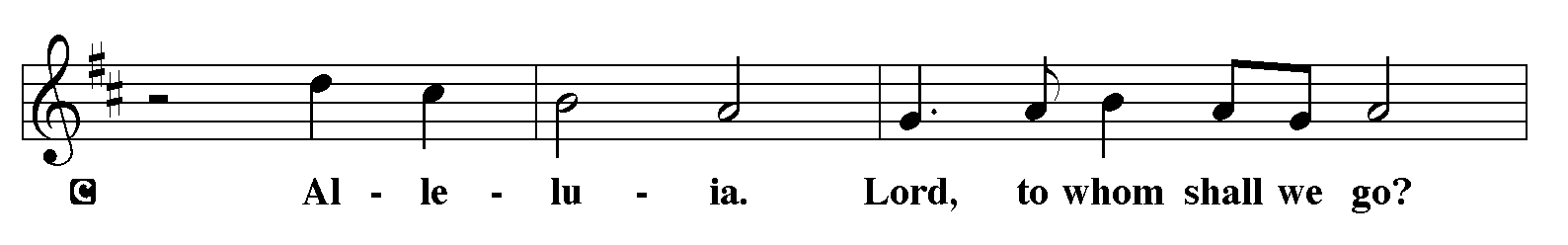 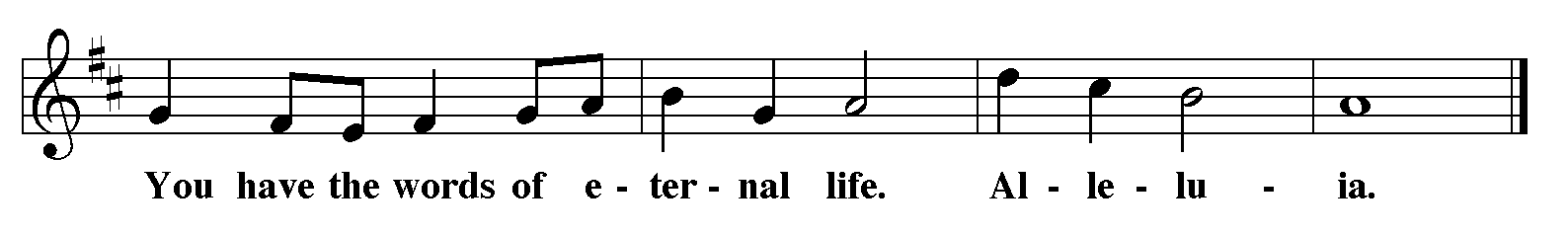 Gospel: St. John 13:31-35				P	The Holy Gospel according to St. John, the 13th Chapter.C	Glory to you, O Lord.31When he had gone out, Jesus said, “Now the Son of Man has been glorified, and God has been glorified in him. 32If God has been glorified in him, God will also glorify him in himself and will glorify him at once. 33Little children, I am with you only a little longer. You will look for me; and as I said to the Jews so now I say to you, ‘Where I am going, you cannot come.’ 34I give you a new commandment, that you love one another. Just as I have loved you, you also should love one another. 35By this everyone will know that you are my disciples, if you have love for one another.”READING OF THE GOSPELP	The Gospel of the Lord.C	Praise to you, O Christ.Please sitCHILDREN’S SERMON      SERMON							Debbie Miller*Hymn of the Day no.452      Awake, O Sleeper, Rise from Death          *Apostle’s CreedC	I believe in God, the Father almighty,	   	creator of heaven and earth.	I believe in Jesus Christ, God’s only Son, our Lord.	   	who was conceived by the Holy Spirit, born of the virgin Mary, suffered under Pontius Pilate, was crucified, died, and was buried; he descended to the dead. On the third day he rose again; he ascended into heaven, he is seated at the right hand of the Father, and he will come to judge the living and the dead.	I believe in the Holy Spirit,	   	the holy catholic Church,   		the communion of saints,	  	the forgiveness of sins,        	the resurrection of the body,	  	and the life everlasting.   Amen.Anthem		             Stay With Us    	Egil Hoveland*Prayers of IntercessionSet free from captivity to sin and death, we pray to the God of resurrection for the church, people in need, and all of creation.Each petition of the prayer ends with:  God in your mercy, hear our prayer.In your mercy, O God, respond to these prayers, and renew us by your life-giving Spirit; through Jesus Christ, our Savior.   Amen.*the Blessing  		Sung By Tara Andrews		May the Peace of God which passes understanding keep your hearts and minds in Jesus Christ, Our Lord, may the blessing of Almighty God, Father, Son and Holy Spirit be upon you, Amen! *SENDING Song no. 543       Go, My Children, with My Blessing*The DismissalGo in peace. Serve the Lord.     Thanks be to God.POSTLUDE From Sundays and Seasons.com. Copyright 2022 Augsburg Fortress. All rights reserved. Reprinted by permission under Augsburg Fortress Liturgies Annual License #26335. Additional copyright Licenses include:  One license, CCLI-CCL, and CCLI-CSPL Information for this week’s bulletin is due to the church office by 7:00 PM on Tuesday. Information received after the deadline will not be placed in the bulletin.PRAYER CONCERNS:Sick and/or Recovering: Cindy Adams (friend of Sharon Eargle), Heyward Amick, Terry Bullard (friend of Patricia Hyler and family), Elizabeth Burkett, Maggie Cafferty, Libby Carswell (friend of the community), Dorothy Clamp, Jack Dalton (brother-in-law of Karen & Tommy Morell), Lynn Fulmer, Sharon Ganis, Laura Golden, Sandra Hayes, Lillian Kaminer (sister of Margaret Shealy), Gail Kneece, Sadie & Shelton Mincey (friend of Patricia Hyler and family), Tommy Morell, Travis Little (friend of Kimberly Caughman), Dianna Pressley, Joyce Price, Ola Mae Price, Tammy Price, Tommie Price, Martha Risinger, Patricia Risinger, Margaret Shealy, Julie Southerland (niece of Inga Gardner & Bridgette Jackson), Judy Swygert, Cleve Taylor, Kevin Vann.    Bereaved: the family of Mary Alice Taylor (grandmother of Jessica    Lybrand and Aunt of Alene Amick).Nursing Home/Care Facilities: Lee Adams, Heyward Amick, Elizabeth Derrick.Today, May 15, 2022Acolyte………………………………………………………………………………….YouthCrucifer…………………………………………………………………………………YouthLector…………………………………………………………………………………....YouthGreeters…………………………………………………..….Lydia & Tabitha SwygertTabulators…………………..Verne Caughman, Jimmy Price, George Reeder   Altar Flowers………………………………………….Donald & Bridgette JacksonThe Altar flowers are given in loving memory of their son Donny Jr. by Donald & Bridgette JacksonSTEWARDSHIP REFLECTIONSWEEKLY ATTENDANCE AND GIVING FOR SUNDAY, May 8, 202210:30 am In-personPeople: 160YouTube Live: 56Facebook Live:24YouTube post (last week): 22Telephone: 1Total: 263  Current Fund         		  $ 	   3,665.32  Mortar Project			  $ 	     895.00  Benevolence			  $ 	     123.00  Building Fund			  $ 	     166.00    Other Contributions               $  	      41.00   Total Contributions   	        $ 	   4,890.32SUNDAY, May 22, 2022 Acolyte………………………………………………………………………………….YouthCrucifer…………………………………………………………………………………YouthLector………………………………………………………….…………....Krystle MillerGreeters……………………………………………………….….Roy & Susan BurkettTabulators…………..Verne Caughman, Billy Swygert, Sheree Caughman   Altar Flowers………………………………….…………….Tommie & Janice PriceTHE 50+ CLUB will meet on May 21, 2022, at 11:00 AM for a picnic. Margie Epting will have our devotions. We will meet at the shelter beside the church office. Please bring your lawn chair so you will have a comfortable seat. Hope to see you there!Communion Preparer’s: We still have the following Communion dates available for sign up: June 5, November 20, and December 24. As a reminder, this doesn’t have to be done by only women. All are encouraged to assist in preparing our communion table! If you are interested, but would like a walk through prior to committing, please contact Alicia Carpenter at (803) 609-8994.Red Cross Blood Drive: Will be on Thursday, June 2, 2022, from 2:00-7:00 PM here at Cedar Grove. You can sing up on line at www.redcrossblood.org and use sponsor code: Cedar or you can contact Sheila Caughman at (803) 532-8101.  All blood types are needed!!!